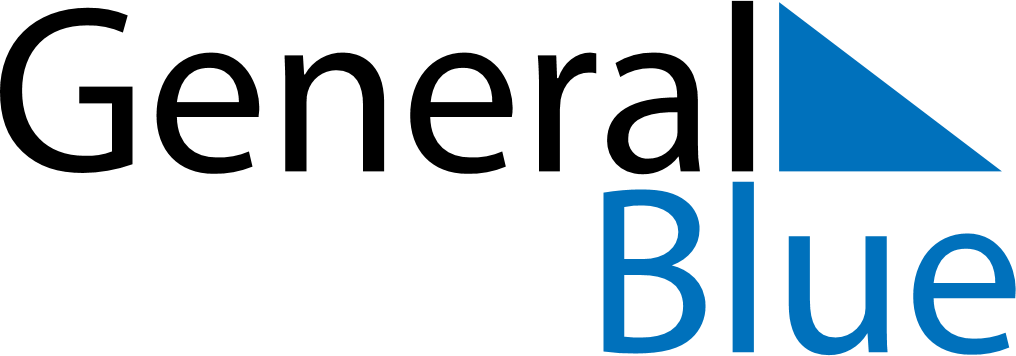 May 2024May 2024May 2024May 2024May 2024May 2024THorlakshoefn, IcelandTHorlakshoefn, IcelandTHorlakshoefn, IcelandTHorlakshoefn, IcelandTHorlakshoefn, IcelandTHorlakshoefn, IcelandSunday Monday Tuesday Wednesday Thursday Friday Saturday 1 2 3 4 Sunrise: 4:59 AM Sunset: 9:46 PM Daylight: 16 hours and 47 minutes. Sunrise: 4:55 AM Sunset: 9:49 PM Daylight: 16 hours and 53 minutes. Sunrise: 4:52 AM Sunset: 9:52 PM Daylight: 17 hours and 0 minutes. Sunrise: 4:48 AM Sunset: 9:55 PM Daylight: 17 hours and 6 minutes. 5 6 7 8 9 10 11 Sunrise: 4:45 AM Sunset: 9:58 PM Daylight: 17 hours and 13 minutes. Sunrise: 4:42 AM Sunset: 10:02 PM Daylight: 17 hours and 19 minutes. Sunrise: 4:38 AM Sunset: 10:05 PM Daylight: 17 hours and 26 minutes. Sunrise: 4:35 AM Sunset: 10:08 PM Daylight: 17 hours and 32 minutes. Sunrise: 4:32 AM Sunset: 10:11 PM Daylight: 17 hours and 39 minutes. Sunrise: 4:29 AM Sunset: 10:14 PM Daylight: 17 hours and 45 minutes. Sunrise: 4:25 AM Sunset: 10:17 PM Daylight: 17 hours and 52 minutes. 12 13 14 15 16 17 18 Sunrise: 4:22 AM Sunset: 10:21 PM Daylight: 17 hours and 58 minutes. Sunrise: 4:19 AM Sunset: 10:24 PM Daylight: 18 hours and 4 minutes. Sunrise: 4:16 AM Sunset: 10:27 PM Daylight: 18 hours and 11 minutes. Sunrise: 4:13 AM Sunset: 10:30 PM Daylight: 18 hours and 17 minutes. Sunrise: 4:09 AM Sunset: 10:33 PM Daylight: 18 hours and 23 minutes. Sunrise: 4:06 AM Sunset: 10:37 PM Daylight: 18 hours and 30 minutes. Sunrise: 4:03 AM Sunset: 10:40 PM Daylight: 18 hours and 36 minutes. 19 20 21 22 23 24 25 Sunrise: 4:00 AM Sunset: 10:43 PM Daylight: 18 hours and 42 minutes. Sunrise: 3:57 AM Sunset: 10:46 PM Daylight: 18 hours and 48 minutes. Sunrise: 3:54 AM Sunset: 10:49 PM Daylight: 18 hours and 54 minutes. Sunrise: 3:51 AM Sunset: 10:52 PM Daylight: 19 hours and 0 minutes. Sunrise: 3:48 AM Sunset: 10:55 PM Daylight: 19 hours and 6 minutes. Sunrise: 3:46 AM Sunset: 10:58 PM Daylight: 19 hours and 12 minutes. Sunrise: 3:43 AM Sunset: 11:01 PM Daylight: 19 hours and 18 minutes. 26 27 28 29 30 31 Sunrise: 3:40 AM Sunset: 11:04 PM Daylight: 19 hours and 24 minutes. Sunrise: 3:37 AM Sunset: 11:07 PM Daylight: 19 hours and 30 minutes. Sunrise: 3:35 AM Sunset: 11:10 PM Daylight: 19 hours and 35 minutes. Sunrise: 3:32 AM Sunset: 11:13 PM Daylight: 19 hours and 41 minutes. Sunrise: 3:29 AM Sunset: 11:16 PM Daylight: 19 hours and 46 minutes. Sunrise: 3:27 AM Sunset: 11:19 PM Daylight: 19 hours and 51 minutes. 